附件1.新教务系统登录及重修选课操作手册登录新教务系统直接登录新教务系统，具体操作步骤如下：登录系统 http://jwnew.nua.edu.cn/jsxsd/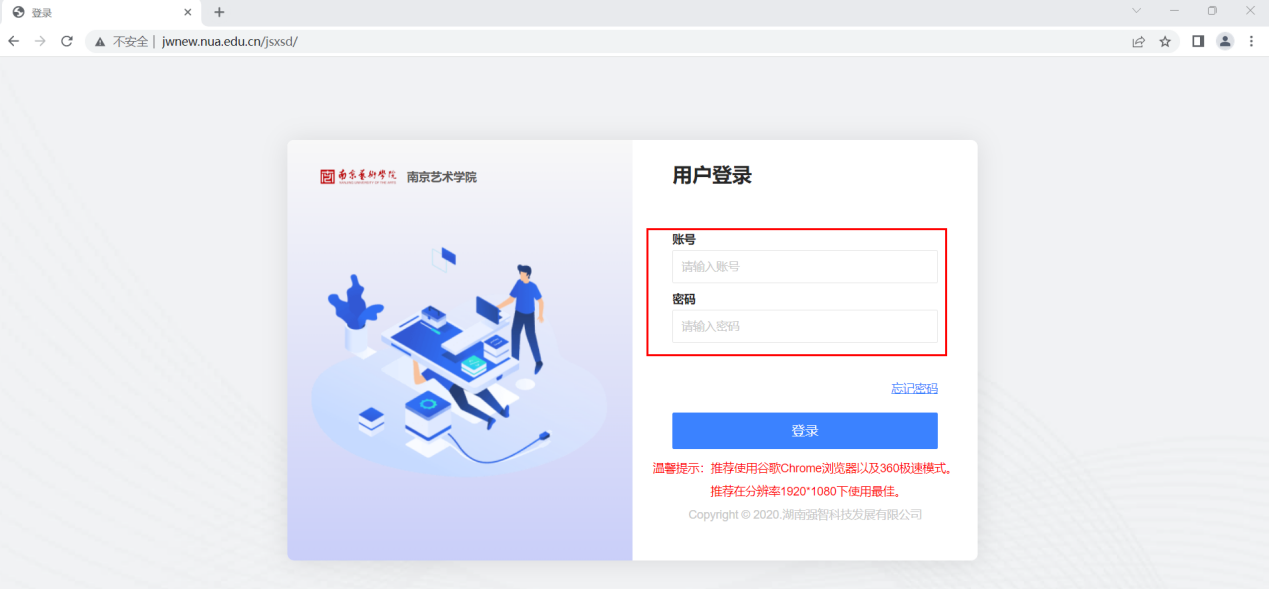 账号：个人学号 ，初始密码：Stu#身份证后六位，修改密码规则：不少于8位数，必须包含大写字母、小写字母、特殊符号（@、_等）和数字。第一次登录需要修改密码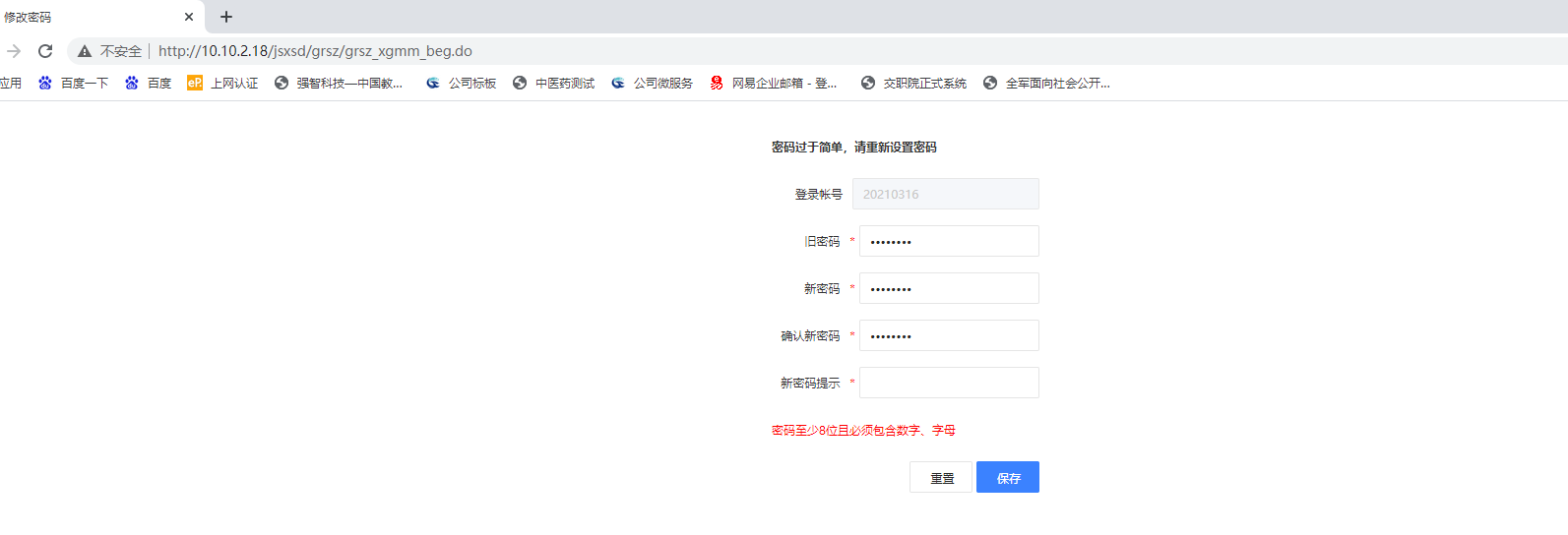 2、重置密码点击“忘记密码”的初始密码为：身份证或护照后六位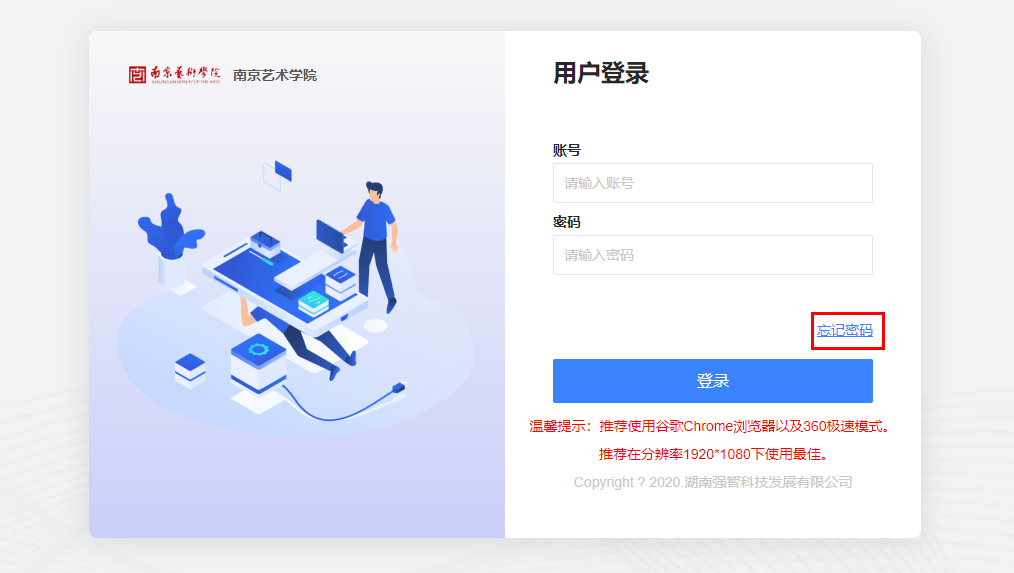 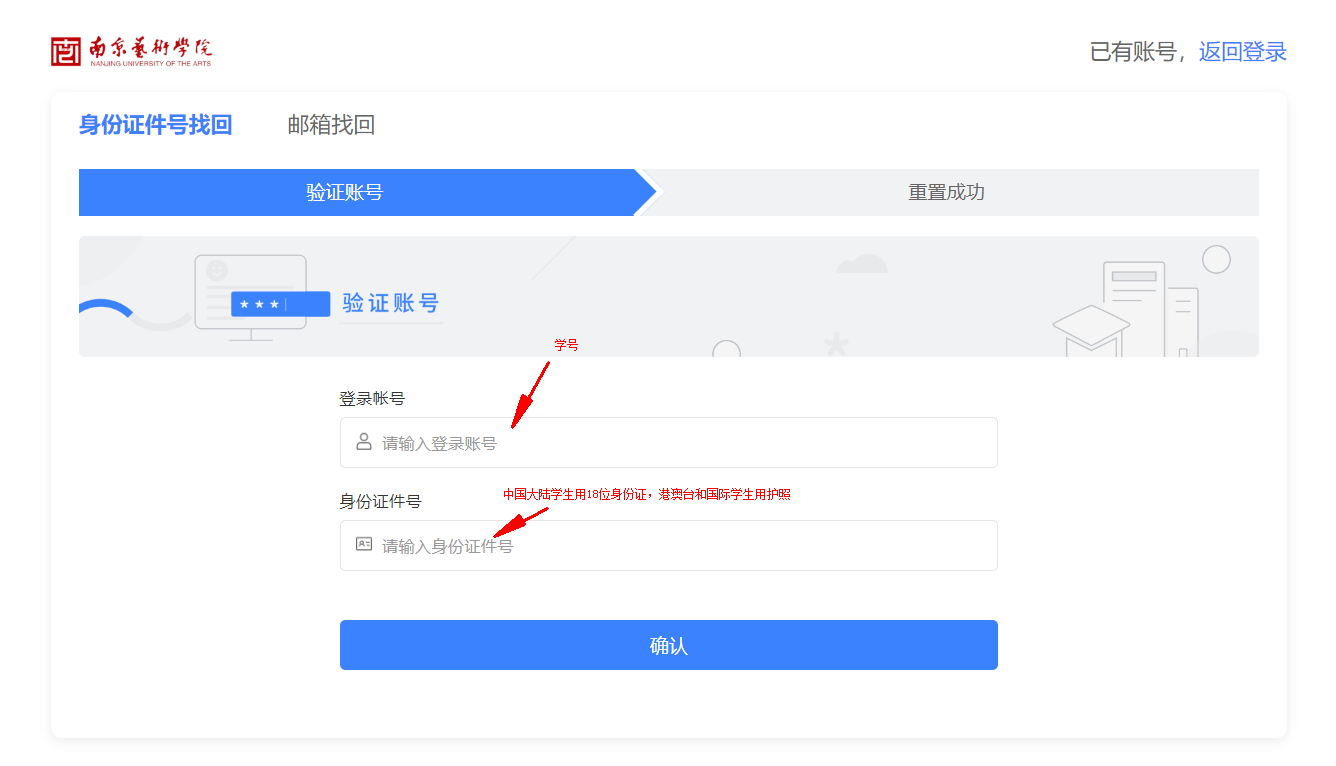 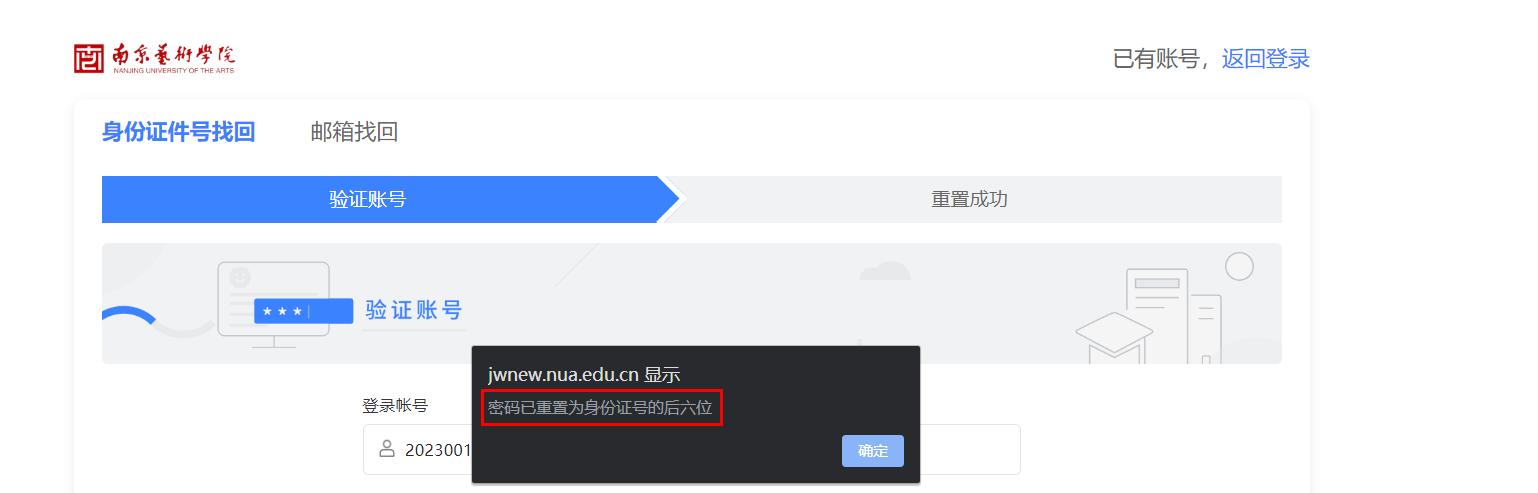 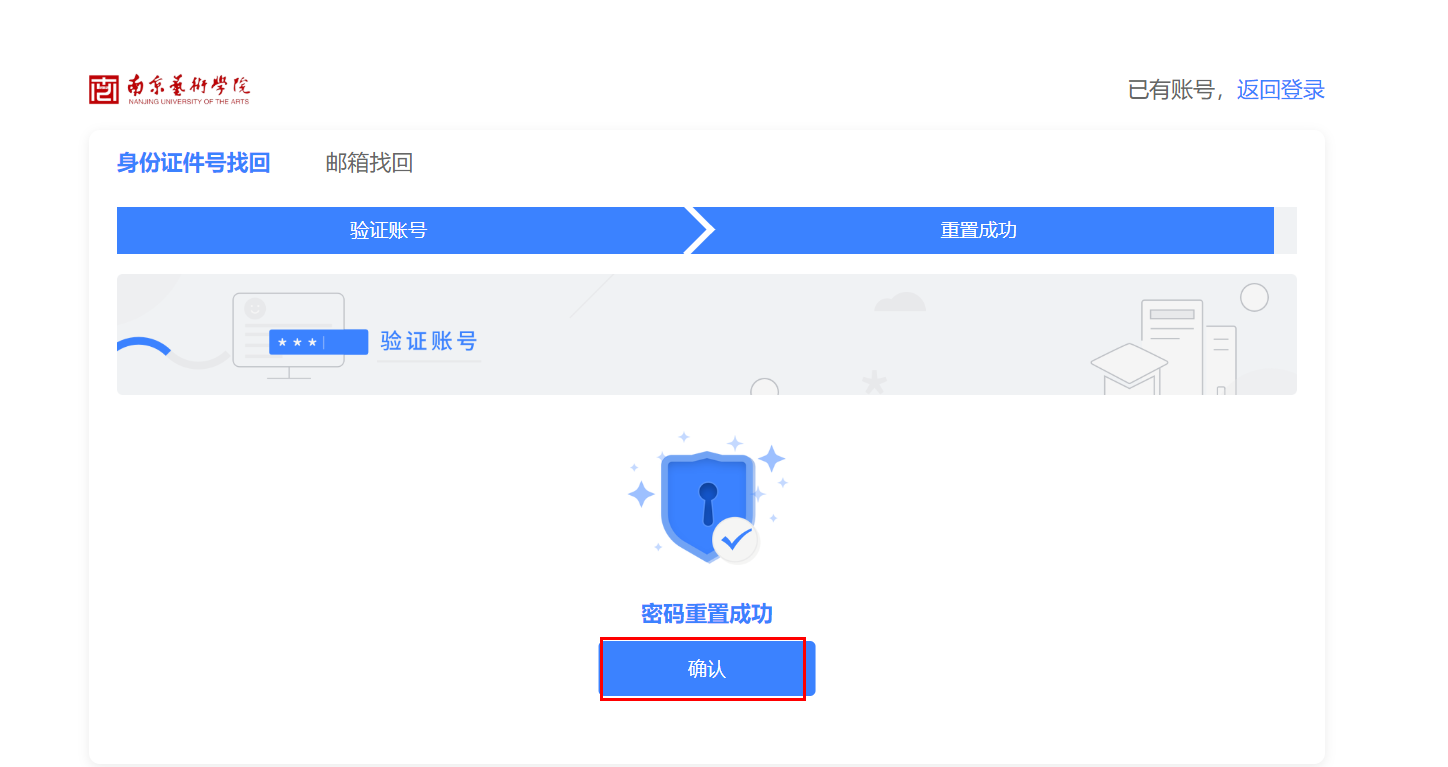 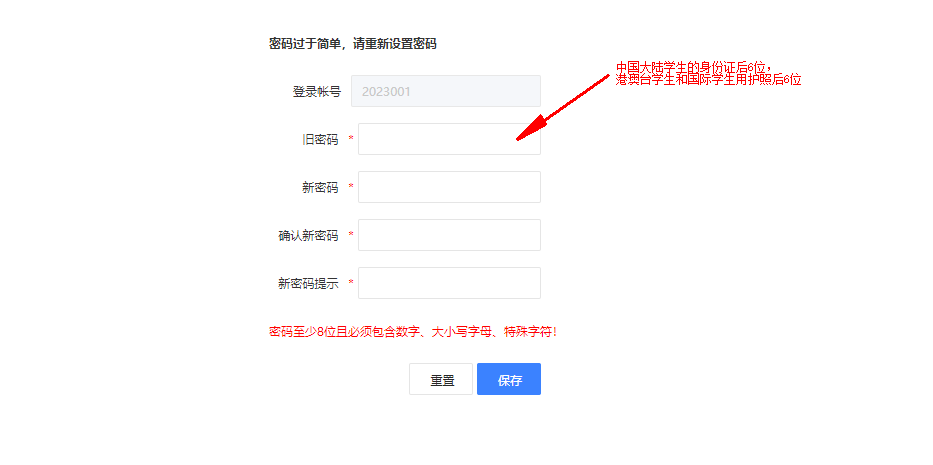 举例：假设18位身份证为320100200510011234，点击忘记密码后，找回的密码为：011234登录教务系统后，旧密码为011234假设护照为GA12345(6)，点击忘记密码后，找回的密码为：345(6)登录教务系统后，旧密码为345(6),括号也算一位进入系统1.点击左侧考试报名-成绩管理-重修报名选课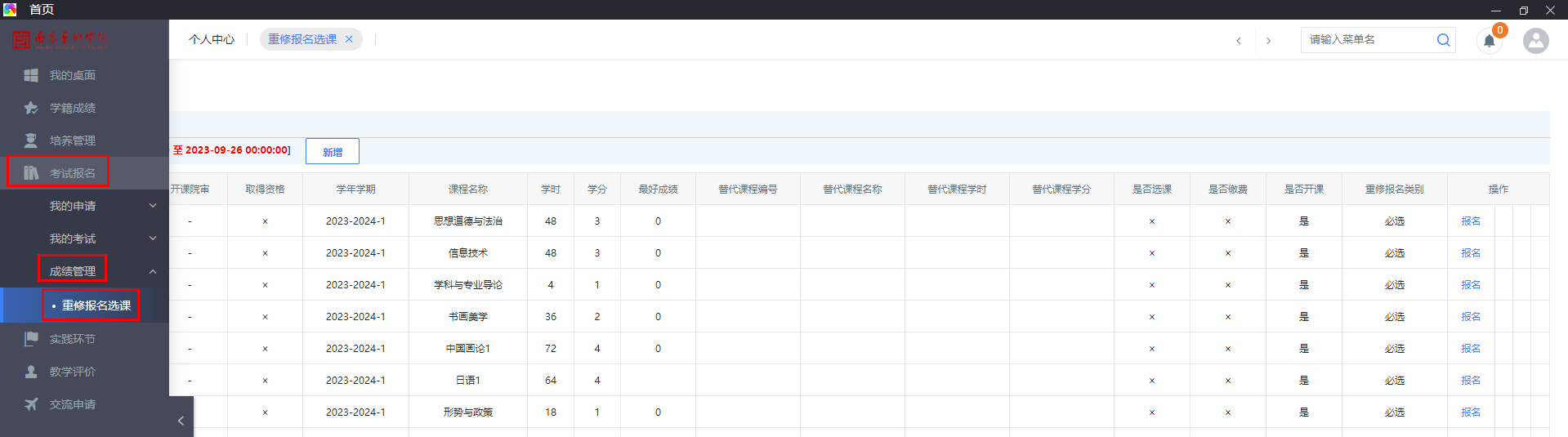 4.进入重修报名选课界面，点击报名，如下图所示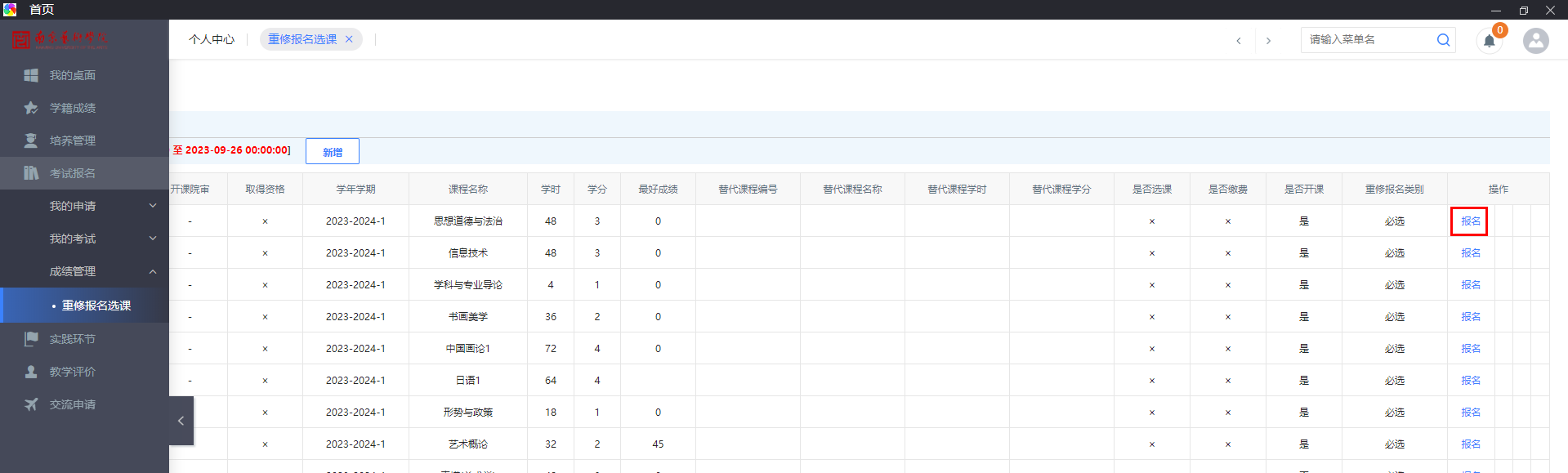 点击报名后点击‘选课’，点击‘选定’进行选择教学班级进行重修。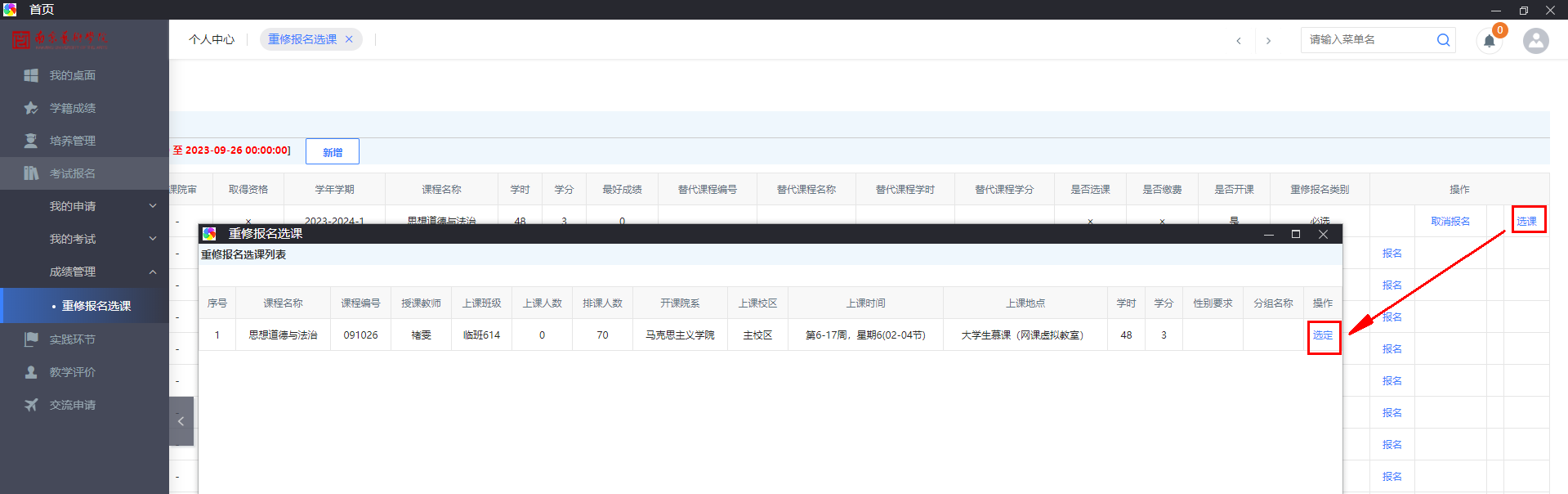 说明：1、如果点击‘选课’后出现空白页面，说明重修的课程在这学期没有进行开课。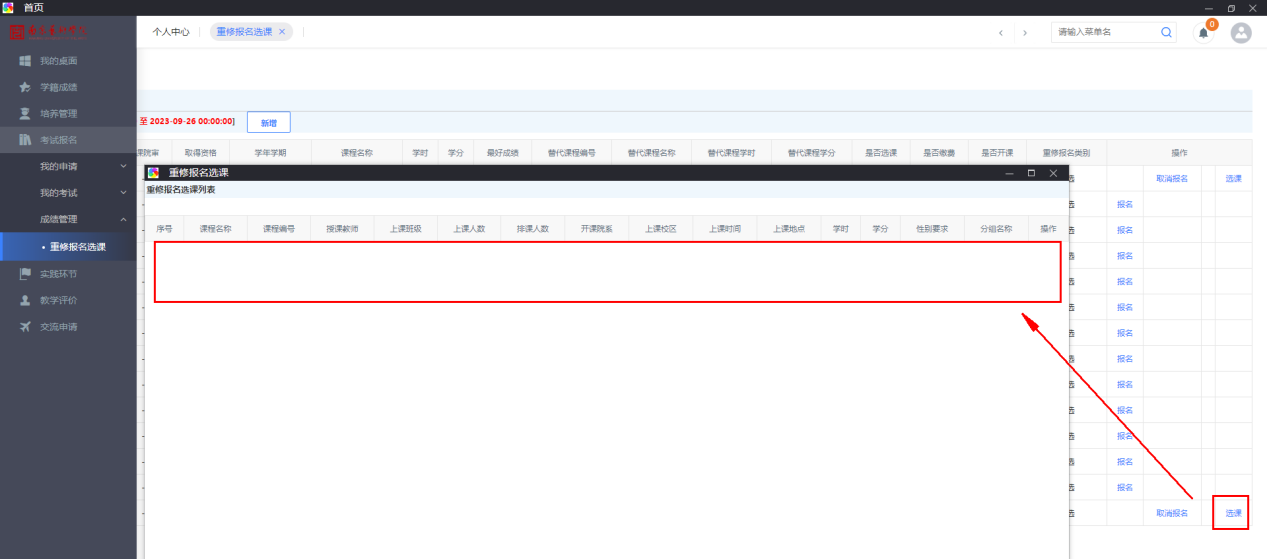 2、点击‘选定’提示‘所选课程与学生已有课程存在时间冲突’，说明选择的该班级上课时间与自己的某门课程上课时间冲突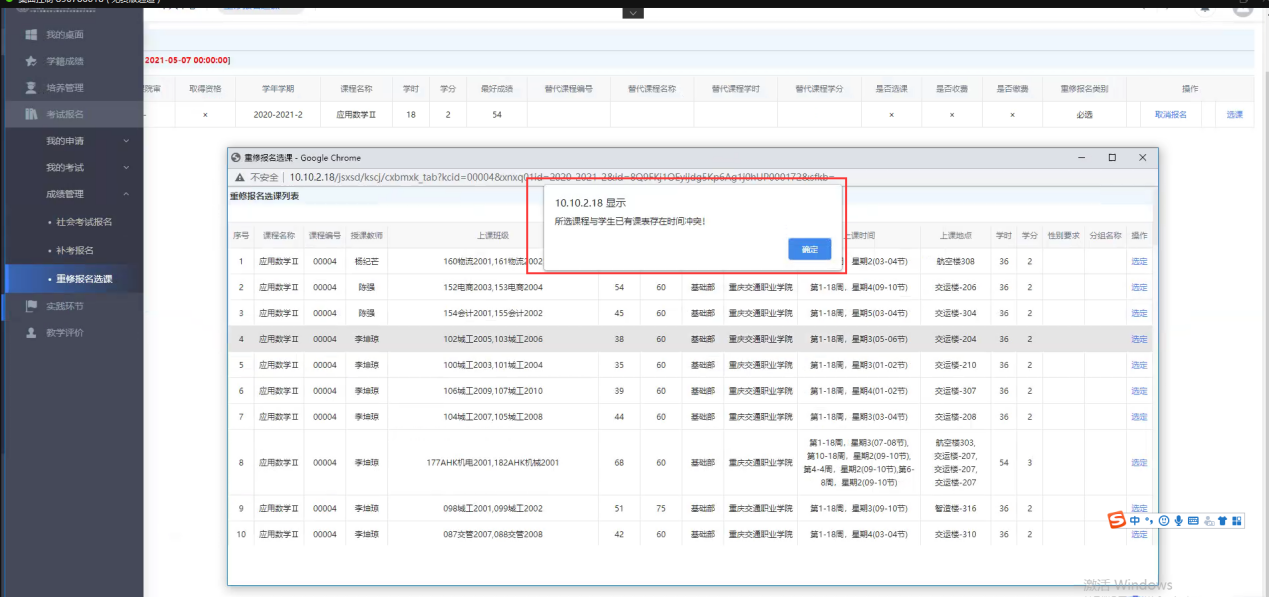 